Муниципальное автономное дошкольное образовательное учреждение детский сад № 223Юридический адрес: 620085, Свердловская область, г.Екатеринбург, б-р Самоцветный, 8тел.: 218-07-77, 218-09-77 e-mail: mdou223@eduekb.ru, сайт:дс223.рфСоциально – образовательный проект «Мой Екатеринбург»Краткосрочный проект (3 месяца)Составитель: ВоспитательКопылова Валерия ЭдуардовнаЕкатеринбург, 2023Актуальность проекта:Любовь к Отчизне начинается с любви к своей малой родине - месту, где родился человек. Базовый этап формирования у детей любви к Родине - накопление ими социального опыта жизни в своем городе, усвоение принятых в нем норм поведения, взаимоотношений, приобщение к миру его культуры.Дошкольное детство можно назвать порой ежедневных открытий. Взрослым следует дарить детям радость этих открытий, наполнив их идеологическим и воспитательным содержанием, которые должны способствовать формированию нравственных основ и чувств.Проблема:Задача воспитания чувства патриотизма, любви к малой Родине традиционно решалась в детском саду, но результаты исследования показали необходимость усиления работы в данном направлении, наполнении ее новым содержанием. Поэтому возникла необходимость изменить формы организации педагогического процесса по ознакомлению детей с достопримечательностями города Екатеринбурга.На мой взгляд, решением данной проблемы стала реализация проекта: «Мой Екатеринбург»Цель проекта:Развивать познавательную активность детей, повышать интерес к истории и культуре нашего города, формировать чувства патриотизмаЗадачи:- ознакомить детей с понятием «Родина» через ознакомление с родным городом, пробудить у детей чувство любви к своей малой родине, научить видеть историю вокруг себя (в домах, которые нас окружают, в названиях улиц, предметах быта);-приобщить к русской народной культуре через устное народное творчество, художественно-эстетическое развитие;-воспитать осознанное отношение к окружающему миру, родной природе.Участники проекта: дети подготовительной группы, воспитатели, родители.Вид проекта: Познавательный, групповой, краткосрочный.Образовательные областиОбразовательная область: «Социально-коммуникативное развитие»1.Приобщить к элементарным общепринятым нормам и правилам взаимоотношения со сверстниками и взрослыми, сформировать патриотические чувства  на основе дидактических игр по ознакомлению детей с родным городом, игр по краеведению; продолжить знакомить детей с профессиями, связанными со спецификой родного города. Развить общение и взаимодействие ребенка с взрослыми и сверстниками эмоциональной отзывчивости, сопереживания, уважительного и доброжелательного отношения к окружающим.2.На основе расширения знаний об окружающем воспитать патриотические и интернациональные чувства, любовь к Родине. 3.Познакомить с именами тех, кто основал и прославил город Бутурлиновка.4.Воспитать любовь к родному городу Бутурлиновка. Развить у детей умение видеть прекрасное и гордиться этим.5.Совершенствовать речь детей, как средство общения.Формы работы с детьми:-беседы;-выставки детских рисунков;-интегрированные НОД;-праздники;-выставки фоторабот, совместно подготовленных с родителями;-рассматривание альбомов, плакатов, открыток;-посещение памятных мест, экскурсии (заочные, очные).-игра как основной вид деятельности детей;-выставки картин известных художников, рассматривание фото архивов; интерактивные выставки;-просмотр репродукций;-посещение памятных мест с педагогами и родителями;Методы и приемы:объяснительно – иллюстративные;проблемное изложение материала;исследовательские;словесные; демонстрационные;методы формирования сознания личности: рассказ объяснение; разъяснение.Проективная деятельность выражена через:совместную деятельность детей и родителей, сотворчество с педагогами и сверстниками.Методические ресурсы: (Литература)Штанько И.В. «Проектная деятельность с детьми старшего дощкольного возраста» Упр,.ДОУ 2002 №6Куцакова Л.В. «Нравственно трудовое воспитание в детском саду» изд. Мозаика-Синтез, Москва 2007Рыжова Н., Логинова Л. «Мини-музей в детском саду», Москва 2008Жирякова И. В. «Нравственно-патриотическое воспитание дошкольников через музейную педагогику» Упр.,ДОУ 2008 №4Этапы проекта:1 - Этап – Выбор темы. Обозначение проблемы.А) Изучение познавательной литературы по краеведению.Б) Беседа «День рождение нашего города» (уточнение представлений у детей о родном городе).В) Организация предметно - развивающей среды по теме.2 этап – подготовительный.1. Сбор и систематизация материалов.2. Подбор игр, оборудования3. Консультации для родителей:3 этап – практический1.Подготовка материала дидактических игр, разработка перспективного планирование по теме.2. Просмотр презентации «Мой город родной».Беседы:1. «Флаг, герб города».2. «Чем славен наш город».3. «Самые красивые места в нашем городе» (архитектурные памятники).4. «О названиях улиц родного города».5. «Профессии жителей города».6. «Что мне нравится в Екатеринбурге».Оформление альбомов:Организованная образовательная деятельность.Тема: «Приезжайте в наш город».(Продолжать учить детей составлять описательные рассказы по памяти, совершенствовать навыки монологической речи.)Рисование «Мой любимый город»Продолжать формировать представление об архитектуре родного города. Учить передавать в рисунке образ города в любое время года. Дома-в окнах горят разноцветные огни. Развивать чувство композиции, цвета.Коллективная работа коллаж. «Мой город в будущем».Цель: Продолжать формировать умение работать с разными художественными материалами, умение работать вместе, развивать воображение.Экскурсия по улице.Цель: Проблемная ситуация «Ты перепутал номер автобуса или маршрутного такси и попал в незнакомое место. Как ты будешь искать дорогу»Дидактические игры:«Собери герб.»«Экскурсоводы».«Собери из разрезанных картинок виды нашего города».«Угадай, где я нахожусь».Подвижные игры«Мы едем, едем,!».«Машины и пешеходы»Сюжетно – ролевая игра «Путешествие по городу».Подготовка материалов для создания альбома (Фотографии любимых мест города, фото детей на улицах города и др.)Выставка совместных работ родителей и детей: «Город нашей семьи»Этап заключительныйДанный проект был проведен в ноябре с детьми подготовительной группы 6-7 лет, в специально организованной деятельности, совместной деятельности педагога и ребенка, деятельности детей и родителей, самостоятельной детской деятельности.В ходе реализации проекта мы пришли к выводу, что подобные занятия, игры, продуктивная деятельность объединяют детей общими впечатлениями, переживаниями, способствуют формированию коллективных взаимоотношений.«Подлинная встреча» с культурным наследием города и района помогла раскрыть интеллектуальные, и творческие способности детей, сформировало некоторые суждения и оценки.Умение выражать собственное мнение, анализировать, живо реагировать на происходящее оказывать посильную помощь. Освоение достигнутых знаний об истории родного отечества. Приобретение детьми дошкольного возраста навыков социального общения со взрослыми. Проявление внимания и уважения к пожилым людям, оказание посильной помощи.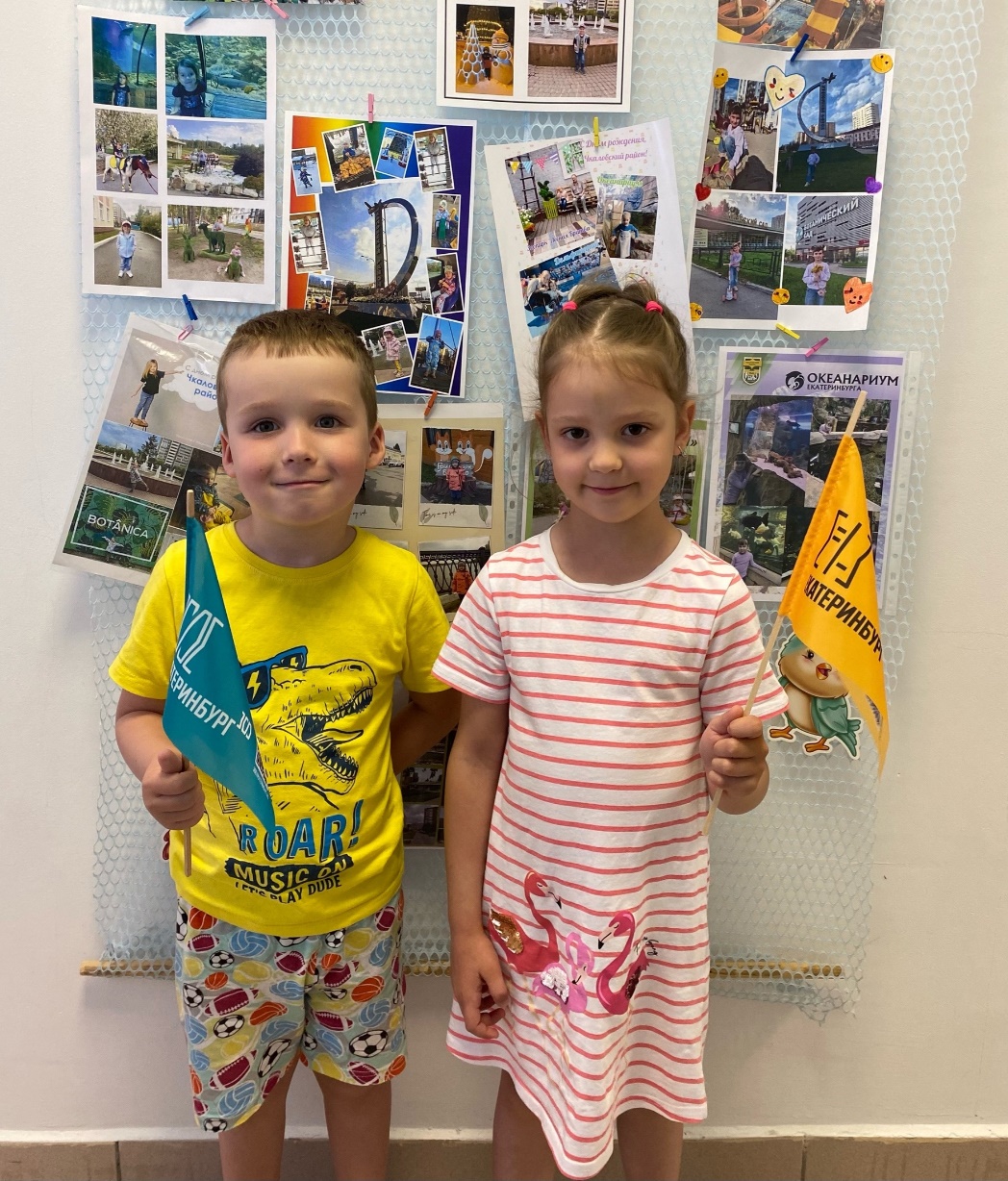 